Sabiedrība ar ierobežotu atbildību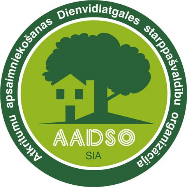 „Atkritumu apsaimniekošanas Dienvidlatgales starppašvaldību organizācija”Vienotais reģistrācijas Nr. 41503029988, juridiskā adrese: “Cinīši”, Demenes pagasts, Augšdaugavas novads, LV-5442, faktiskā adrese: Ģimnāzijas ielā 28-2, Daugavpilī, LV-5401, tālrunis/fakss 65423817, e – pasts: aadso@inbox.lv, www.aadso.lvDaugavpilī,2023.gada 17.martā Nr.2.1./23 Iestādēm pēc pielikumā Nr.1 esošā sarakstaPar SIA “Atkritumu apsaimniekošanas Dienvidlatgales starppašvaldību organizācija” dalībnieku sapulces sasaukšanuSabiedrība ar ierobežotu atbildību „Atkritumu Apsaimniekošanas Dienvidlatgales starppašvaldību Organizācija” (turpmāk – Kapitālsabiedrība), reģ. Nr.41503029988, juridiskā adrese: "Cinīši", Demenes pagasts, Augšdaugavas novads, LV-5442 informē, ka 2023.gada 31.martā plkst.11.00, sadzīves atkritumu poligonā "Cinīši", Demenes pagasts, Augšdaugavas novads, LV-5442, pamatojoties uz Publiskas personas kapitāla daļu un kapitālsabiedrību pārvaldības likuma 68.panta pirmo daļu, 69.pantu un statūtu 6.8.punktu notiks SIA „Atkritumu Apsaimniekošanas Dienvidlatgales starppašvaldību Organizācija” dalībnieku sapulce  (turpmāk – dalībnieku sapulce).Atgādinām, ka ievērojot Kapitālsabiedrības statūtu 6.7.punktu, dalībnieki var piedalīties sapulcē gan personīgi, gan ar savu pārstāvju vai pilnvaroto starpniecību.Valde izsaka priekšlikumus dalībniekiem, kas piedalīsies sapulcē attālināti ievēlēt sapulces vadītāju, protokola/lēmuma pareizības apliecinātāju un protokolētāju:Par sapulces vadītāju ievēlēt Daugavpils valstspilsētas pašvaldības pilnvaroto personu,Par protokola/lēmuma pareizības apliecinātāju ievēlēt Augšdaugavas novada pašvaldības pilnvaroto personu,Par dalībnieku sapulces protokolētāju ievēlēt SIA “AADSO” valdes locekli Aivaru Pudānu.Papildus informējam, ka ievērojot Komerclikuma 214.1 panta trešo daļu, pēc dalībnieku pieprasījuma, ja dalībnieki kopā pārstāv vismaz 20 procentus no sabiedrības pamatkapitāla un statūti neparedz mazāku pārstāvības normu Kapitālsabiedrība var nodrošināt dalībniekam tiesības piedalīties vai balsot dalībnieku sapulcē, izmantojot elektroniskos saziņas līdzekļus (caur ZOOM platformas konferenci). Šajā gadījumā Dalībniekam ir:jāinformē Kapitālsabiedrība rakstiski par velmi organizēt dalībnieku sapulci izmantojot elektroniskos saziņas līdzekļus vismaz 2 dienas iepriekš pirms sapulces;pirms sapulces elektroniski jāiesniedz pilnvarojums un Dalībniekam reģistrējoties sapulcei būs nepaciešams uzrādīt personu apliecinošu dokumentu;jānorāda e-pasts uz kuru nosūtīt pieslēgšanas datus. Dalībnieku sapulces darba kārtība:SIA „AADSO” 2022.gada pārskata apstiprināšana;1.1. par peļņas sadali;1.2. par revidentu nākamajam pārskata gadam;1.3. par SIA „AADSO” darbības rezultātiem 2022.gadā, prēmēšanu valdes loceklim;Par Rīcības plāna 2022.gadam izpildes apstiprināšanu;Pielikumā:2022.gada pārskats (tas ir publiski pieejams SIA „AADSO” mājas lapāhttp://aadso.lv/index.php?option=com_content&view=article&id=120&Itemid=107) – Auditēts gada pārskats 2022;Revidenta ziņojums (tas ir publiski pieejams SIA „AADSO” mājas lapā http://aadso.lv/index.php?option=com_content&view=article&id=120&Itemid=107;Rīcības plāna 2022.gada atskaite.Ziņojums par PEĻŅAS sadali.Dalībnieku kopsapulces protokola projekts.Balsojuma lēmuma projekts.Uzaicinājuma Nr.SIA AADSO 2023/02N lēmuma kopija, iepirkuma procedūras dokumentācija ir publiski pieejama http://aadso.lv/index.php?option=com_content&view=article&id=153&Itemid=138Sabiedrības ar ierobežotu atbildību “Atkritumu Apsaimniekošanas Dienvidlatgales starppašvaldību Organizācija”valdes loceklis											A.PudānsPielikums Nr.1 nosūtāms caur E-AdresiDaugavpils valstspilsētas pašvaldībainfo@daugavpils.lvAugšdaugavas novada pašvaldībapasts@augsdaugavasnovads.lvKrāslavas novada pašvaldībadome@kraslava.lvPreiļu novada pašvaldībadome@preili.lvLīvānu novada pašvaldībadome@livani.lv